РЕШЕНИЕРассмотрев проект решения Городской Думы Петропавловск-Камчатского городского округа о внесении изменения в решение Городской Думы Петропавловск-Камчатского городского округа от 04.10.2017 № 19-р 
«О делегировании депутатов Городской Думы Петропавловск-Камчатского городского округа в составы комитетов, комиссий, советов и рабочих групп Петропавловск-Камчатского городского округа», внесенный председателем Городской Думы Петропавловск-Камчатского городского округа 
Монаховой Г.В., в соответствии со статьей 60 Решения Городской Думы Петропавловск-Камчатского городского округа от 13.07.2018 № 82-нд
«О Регламенте Городской Думы Петропавловск-Камчатского городского округа» Городская Дума Петропавловск-Камчатского городского округаРЕШИЛА:1. Внести в решение Городской Думы Петропавловск-Камчатского городского округа от 04.10.2017 № 19-р «О делегировании депутатов Городской Думы Петропавловск-Камчатского городского округа в составы комитетов, комиссий, советов и рабочих групп Петропавловск-Камчатского городского округа» изменение, изложив подпункт 2 пункта 1 в следующей редакции:«2) советов:- совета по предпринимательству и инвестициям при администрации Петропавловск-Камчатского городского округа:- наблюдательного совета за муниципальным автономным учреждением «Информационный методический центр» - - совета при Главе Петропавловск-Камчатского городского округа по вопросам гармонизации межнациональных (межэтнических) и межконфессиональных отношений -2. Настоящее решение вступает в силу со дня его подписания.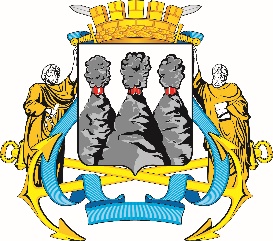 ГОРОДСКАЯ ДУМАПЕТРОПАВЛОВСК-КАМЧАТСКОГО ГОРОДСКОГО ОКРУГАот 26.06.2019 № 463-р21-я сессияг.Петропавловск-КамчатскийО внесении изменения в решение Городской Думы Петропавловск-Камчатского городского округа от 04.10.2017 № 19-р «О делегировании депутатов Городской Думы Петропавловск-Камчатского городского округа в составы комитетов, комиссий, советов и рабочих групп Петропавловск-Камчатского городского округа»Воронова Д.М.-депутата по избирательному округу № 6;Гусейнова Р.В. оглы-депутата по единому муниципальному избирательному округу;Кнерика В.А.-депутата по избирательному округу № 8;Оськина С.В.-депутата по избирательному округу № 7;Сарояна С.А.-депутата по избирательному округу № 7;Воровского А.В.-депутата по избирательному округу № 5;Воровского А.В.-депутата по избирательному округу № 5;».Председатель Городской Думы Петропавловск - Камчатского городского округаГ.В. Монахова